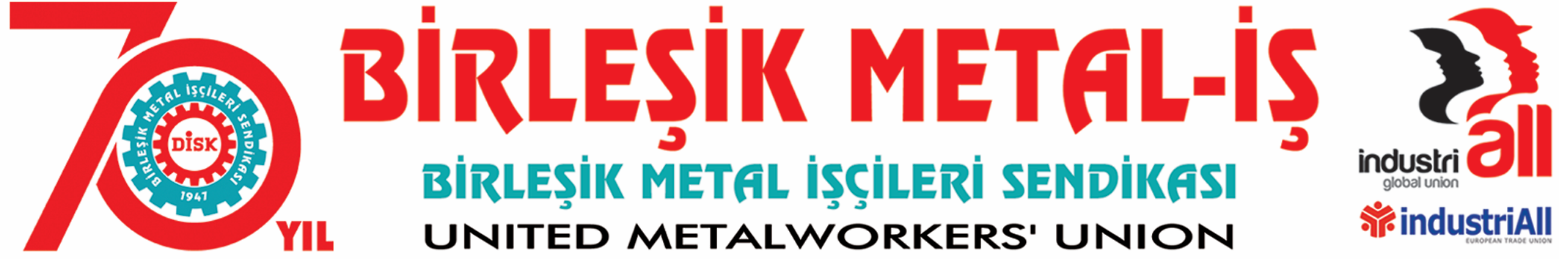 BASIN BÜLTENİ
09.06.201715-16 HAZİRAN RUHUYLAKıdem Tazminatımıza ve Sendikal HaklarımızaSAHİP ÇIKIYORUZ!15-16 Haziran, Türkiye işçi sınıfının sendikalaşma hakkını korumak için harekete geçtiği gündür…15-16 Haziran, DİSK’in yükselişini engellemek için yapılmak istenen yasal düzenlemelere, işçi sınıfının yanıtıdır.Metal işçileri, 15-16 Haziran büyük işçi direnişinin 47. Yıldönümünde; Kıdem tazminatı hakkımızın gasp edilmesine ve kölelik yasalarına karşı,Sendikal hak ve özgürlük mücadelesini büyütmek için yine sokaklarda, alanlarda olacak.SENDİKAMIZIN EYLEM PROGRAMIİSTANBUL: 14 Haziran 2017 Çarşamba Kıdem Tazminatı hakkımızın korunması için yürüyüş ve basın açıklamasıYer/Saat: 17.00’da Kartal köprüsünde toplanma ve Kartal Meydanına yürüyüş
İZMİR: 15 Haziran 2017 Perşembe Anayasal haklarını kullandıkları için işten atılan ve direnişlerini sürdüren AKG TERMOTEKNİK işçileri ile dayanışma.Saat: 16.00	Yer: Kemalpaşa OSB İSTANBUL: 16 Haziran 2017 Cuma Anayasal haklarını kullandıkları için işten atılan ve direnişlerini sürdüren DİAM VİTRİN işçileri ile dayanışmaSaat: 17.00	Yer: Tuzla Kimyacılar Organize Sanayi BölgesiESKİŞEHİR: 19 Haziran 2017 Pazartesi Kıdem Tazminatı hakkımızın korunması için yürüyüş ve basın açıklamasıYer: Saat: 17.00’da Adalar Migros önünde buluşma. ESPARK önünde basın açıklaması.BİRLEŞİK METAL-İŞ SENDİKASI
Genel Yönetim Kurulu